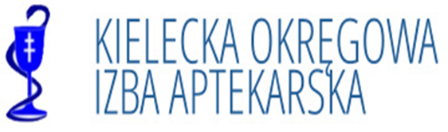 Art. 88 ust.5 pkt.12 ustawy PF – Do zadań kierownika apteki należy:„zapewnienie w regularnych odstępach czasu, nie rzadziej niż raz na rok, przeprowadzania kontroli wewnętrznych według ustalonego programu i zapewnienie wprowadzania odpowiednich środków naprawczych i zapobiegawczych”Wykaz najważniejszych elementów będących przedmiotem kontroli wewnętrznej: zezwolenie na prowadzenie aptekiNIPREGONKRS lub CEIDGumowa z NFZ wraz z aneksamiwpis do rejestru zakładów podlegających kontroli Sanepiduumowa na utylizacjęplan techniczny (projekt) aptekiobowiązujące aktualnie proceduryzarchiwizowane protokoły kontroli wewnętrznejksiążka kontroli i dokumentacja wykonania zaleceń pokontrolnychaktualna FarmakopeaUrzędowy Wykaz Leków Dopuszczonych do obrotu na terytorium RPdostęp do stron internetowych GIF i WIFksiążka ewidencji personelu fachowego jest prowadzona na bieżąco, zgodnie z obowiązującymi przepisami, jest ostemplowana przez WIF w aptece znajdują się kopie dyplomów poświadczające uprawnienia zawodowe: dyplomy, PWZ dostępne są aktualne orzeczenia lekarskie zatrudnionych pracowników stwierdzające brak przeciwwskazań zdrowotnych do wykonywania pracy na zajmowanym stanowisku wraz ze skierowaniami (badania wstępne i okresowe) dostępne są potwierdzenia odbycia przeszkoleń wstępnych (instruktaż ogólny i stanowiskowy) oraz okresowych z zakresu bezpieczeństwa i higieny pracy oraz ochrony przeciwpożarowej osób przebywających na terenie apteki informacja o zmianach w zatrudnieniu magistrów farmacji jest przekazana do OIA i WIF informacje o zatrudnionych pracownikach fachowych na portalu NFZ są aktualne schemat organizacyjny apteki jest aktualny każdy pracownik aptek otrzymał i zapoznał się z opisem swojego stanowiska w aptece wdrożony jest pisemny podział obowiązków, podpisany przez pracowników zadania są pracownikom delegowane pisemnie a protokoły z delegowania zadań są archiwizowane rejestry ukończonych szkoleń przez pracowników apteki prowadzone są na bieżąco jest wyznaczony farmaceuta z minimalnie dwuletnim stażem pracy, który odpowiada za nadzór nad obrotem, przechowywaniem, ewidencją środków odurzających, substancji psychotropowych i prekursorów kategorii 1 - zatwierdzone pisemnie, jeśli nie jest to kierownik apteki każdy pracownik posiada identyfikator ze swoim imieniem, nazwiskiem i zajmowanym w aptece stanowiskiem, który nosi umieszczony w widocznym miejscupraktykanci/stażyści prowadzą na bieżąco zeszyt praktyk/stażu, który jest regularnie sprawdzany przez opiekuna stażujest wyznaczona strefa dezynfekcji dla pacjentów w sali ekspedycyjnej, w miejscach widocznych dla pacjentów, są aktualne tablice informacyjnew sali ekspedycyjnej nie ma zbędnych elementów, np. zniszczonych standów, niewykorzystanych szafek, nieaktualnych materiałów informacyjnych, kwiatów produkty widoczne dla pacjentów są opatrzone aktualnymi i estetycznymi informacjami o cenie pomieszczenia apteki są użytkowane zgodnie z planem apteki każde pomieszczenie jest oznaczone właściwą nazwą zgodnie z planem apteki zaplecze zabezpieczone jest przed dostępem osób nieuprawnionych (zarówno od frontu, jak i od tyłu) szafy w szatni mają wydzielone miejsca na odzież ochronną i osobno na odzież wierzchnią apteka zabezpieczona jest sprawnym systemem alarmowym w aptece są właściwie oznaczone wyjścia ewakuacyjne w aptece są gaśnice z aktualną legalizacją w aptece są wykonywane przeglądy kominiarskie (jeśli dotyczy) wszystkie pomieszczenia apteki i ciągi komunikacyjne są czyste i uporządkowane w aptece jest prowadzona cykliczna dezynfekcja według powszechnie znanej i umieszczonej w widocznym miejscu instrukcjiw aptece jest wdrożona procedura przechowywania asortyment apteczny przechowywany jest we właściwej temperaturze i wilgotności powietrza zgodnie z informacjami zawartymi w ChPL i/lub Farmakopei temperatura i wilgotność powietrza w pomieszczeniach apteki są mierzone codziennie termometrami z higrometrami (ze znakiem CE, ze świadectwem wzorcowania) a wyniki pomiarów uzupełniane są w stosownej ewidencji produkty termolabilne są przechowywane w lodówkach, dla których jest prowadzona codzienna ewidencja pomiaru temperatury, z uwzględnieniem odpowiedniego dla danego produktu zakresu asortyment apteczny jest chroniony przed nadmiernym nasłonecznieniem produkty lecznicze przechowywane poza zasięgiem dzieci (dotyczy strefy samoobsługowej) asortyment apteki nie jest przechowywany w ciągach komunikacyjnych w komorze przyjęć (i jeśli to konieczne - w magazynach) są łatwo zmywalne podesty produkty lecznicze, suplementy diety, wyroby medyczne i środki spożywcze specjalnego przeznaczenia żywieniowego są od siebie rozdzielone (dotyczy to każdego miejsca przechowywania: półki na sali ekspedycyjnej, szuflady, magazyny, lodówki) produkty lecznicze są rozdzielone ze względu na drogę podania (tj. oddzielone od siebie są leki wewnętrzne, zewnętrzne, iniekcje, maści, czopki, tabletki, itd.) leki psychotropowe są przechowywane w zamykanej szafie lub szufladzie leki z wykazu A są osobno przechowywane (w tym wydzielona półka lub miejsce w lodówceZ przeprowadzonej kontroli wewnętrznej kierownik apteki sporządza protokół informujący o dacie wykonania audytu oraz gotowości apteki do pracy zgodnie z wymogami prawa.pieczątka aptekpieczątka aptekKONTROLA WEWNĘTRZNA APTEKI